МУНИЦИПАЛЬНОЕ БЮДЖЕТНОЕ ДОШКОЛЬНОЕ ОБРАЗОВАТЕЛЬНОЕ УЧРЕЖДЕНИЕ «ДЕТСКИЙ САД №22 П.НЕФТЯНИКОВ»План проектной деятельности«Маленькие эрудиты»в старшей группеСоставила: педагог-психолог                                                                                                               Баховец М.АКаргасок 2017Пояснительная запискаОдним из главных условий для работы с детьми дошкольного возраста, является развивающая  предметно-пространственная среда, которая обеспечивает возможность развития, и проявления творческой активности,  так же способствует установлению, утверждению чувства уверенности в себе, дает возможность дошкольнику испытывать и использовать свои способности, стимулировать проявление им самостоятельности, инициативности, творчества.Педагогические принципы Фридриха Фрёбеля лежат в основе его подхода к выбору предметно-пространственной  среды и предметов-посредников, приобщающих ребенка к познанию окружающего мира. Он создал свой собственный набор учебных материалов, адаптированных к особенностям восприятия детей. Этот набор учебных материалов он назвал «дарами». Его «дары» являются символическими элементами Вселенной, составленные из основных геометрических форм: шара, куба, цилиндра.Фридрих Фрёбель - немецкий гуманист, педагог, автор оригинальной системы воспитания и обучения дошкольников в коллективе, создатель первых детских садов (1837 г). Он считал, что каждый ребенок – это уникальная личность, которая ждет соответствующего обучения для достижения своих потенциальных возможностей и верил, что игровые материалы – важные средства образования, которые могут способствовать развитию внутренних потребностей детей. В системе Фрёбеля главный акцент делается на активности самого ребенка, на необходимости побуждения и организации его собственной деятельности. Но руководство взрослого основано на уважении к ребенку и на учете его интересов. Игровой набор «Дары Фрёбеля» включает в себя:мячи разного цвета на ниточках;небольшие деревянные шарик, кубик и цилиндр одинакового диаметра для освоения формы предметов;кубик, который был разделен на восемь кубиков. Это помогало понимать детям понятия «целое», «половина», «четверть» и т.д.такой же кубик, но разделенный на восемь пластин (способствовало развитию у детей строительных способностей);куб, разделенный на 27 мелких кубиков, причем девять из них разделены на более мелкие части;кубик, состоящий из 27 кубиков, 7 из которых разделены на мелкие части.Игровой набор «Дары Фрёбеля» - это уникальный комплекс обучающих материалов, созданный для развития и воспитания личности. Возможности комплекта способствуют развитию физических, интеллектуальных и индивидуальных качеств ребенка. Работа с комплектом создает условия для организации как совместной деятельности взрослого и ребенка, так и самостоятельно-игровой, продуктивной и познавательно-исследовательской деятельности.Цель – развитие познавательных способностей у детей старшего дошкольного возраста через познавательную активность, стремление к самостоятельному познанию и размышлению.Задачи:Развитие восприятия, мышления, речи, внимания, памяти;Развитие игровой деятельности;  Развитие познавательно-исследовательской деятельности;Развитие сенсорных навыков;Расширение кругозора;Развитие элементарных математических представлений.При разработке проектной деятельность учитывались следующие принципы:принцип систематичности (непрерывность, регулярность, планомерность воспитательно-образовательного процесса); принцип активности (поддерживалась мотивация и интерес);принцип доступности (соответствие возрастным особенностям);принцип психологической комфортности (создание на занятиях благоприятного эмоционального настроя ребенка).Методы:Словесный (беседа, объяснение, рассуждение);Наглядный (показ, наблюдение);Практический. Приемы:приемы эмоциональной заинтересованности;игровой прием;повторение;вопросы;поощрение.Занятия проводятся  по методическим пособиям по работе с игровым набором «Дары Фрёбеля», в соответствии с требованиями ФГОС ДО. Проектная деятельность «Маленькие эрудиты» направлена на развитие способности к обучению, познавательной активности, стремления к самостоятельному познанию и размышлению детей старшего дошкольного возраста. Вид проекта: познавательный.Срок реализации проектной деятельности: долгосрочный с сентября 2017  по май 2018 г.Участники проекта: дети старшего дошкольного возраста от 5 до 6 лет (10 человек).Форма работы: совместная деятельность детей с педагогом-психологом.Время проведения: один раз в неделю, продолжительностью - 25 мин.Предполагаемый результат:Сформированность у детей старшего дошкольного возраста высокого уровня в способности к обучению, высокого уровня познавательной активности, любознательности, оригинальности и гибкости мышления.Отчет о проектной деятельности в конце учебного года в виде презентации.План проектной деятельности на 2017-2018 учебный годСписок используемой литературы:Карпова Ю.В., Кожевникова В.В., Соколова А.В.Использование игрового набора «Дары Фрёбеля» в дошкольном образовании в соответствии с ФГОС ДО: Метод. Рекомендации. Под. Общ. Ред. В.В. Кожевниковой. - М.: ООО «Издательство «ВАРСОН», 2014; Самара: ООО «ТД «Светоч», 2014.Виноградова Н.Ф. Умственное воспитание детей в процессе ознакомления с природой. М.: Просвещение, 1998.Гризик Т. Познавательное развитие детей 4-5 лет: Метод. Пособие для воспитателей. М.: Просвещение, 2010.Дыбина О.В. Рукотворный мир: Сценарии игр-занятий для дошкольников. М.: Сфера, 2001.Петрова И.М. Объемная аппликация: Учеб.-метод. Пособие. СПб.: Детство-Пресс, 2001.Поддьяков Н.Н. Проблема развития мыслительной деятельности у детей дошкольного возраста // Развитие мышления и умственное воспитание дошкольника. М., 1985.Комарова Т.С. Дети в мире творчества: Книга для педагогов дошкольных учреждений. М.: Мнемозина, 1995.Минаева В.М. Развитие эмоций дошкольников. Занятия. Игры: Пособие для практ. Работников дошкольных учреждений. М.: АРКТИ, 2001.Смирнова Е.О., Богуславская З.М. развивающие игры для детей. М.: Просвещение, 1991.Диагностическая карта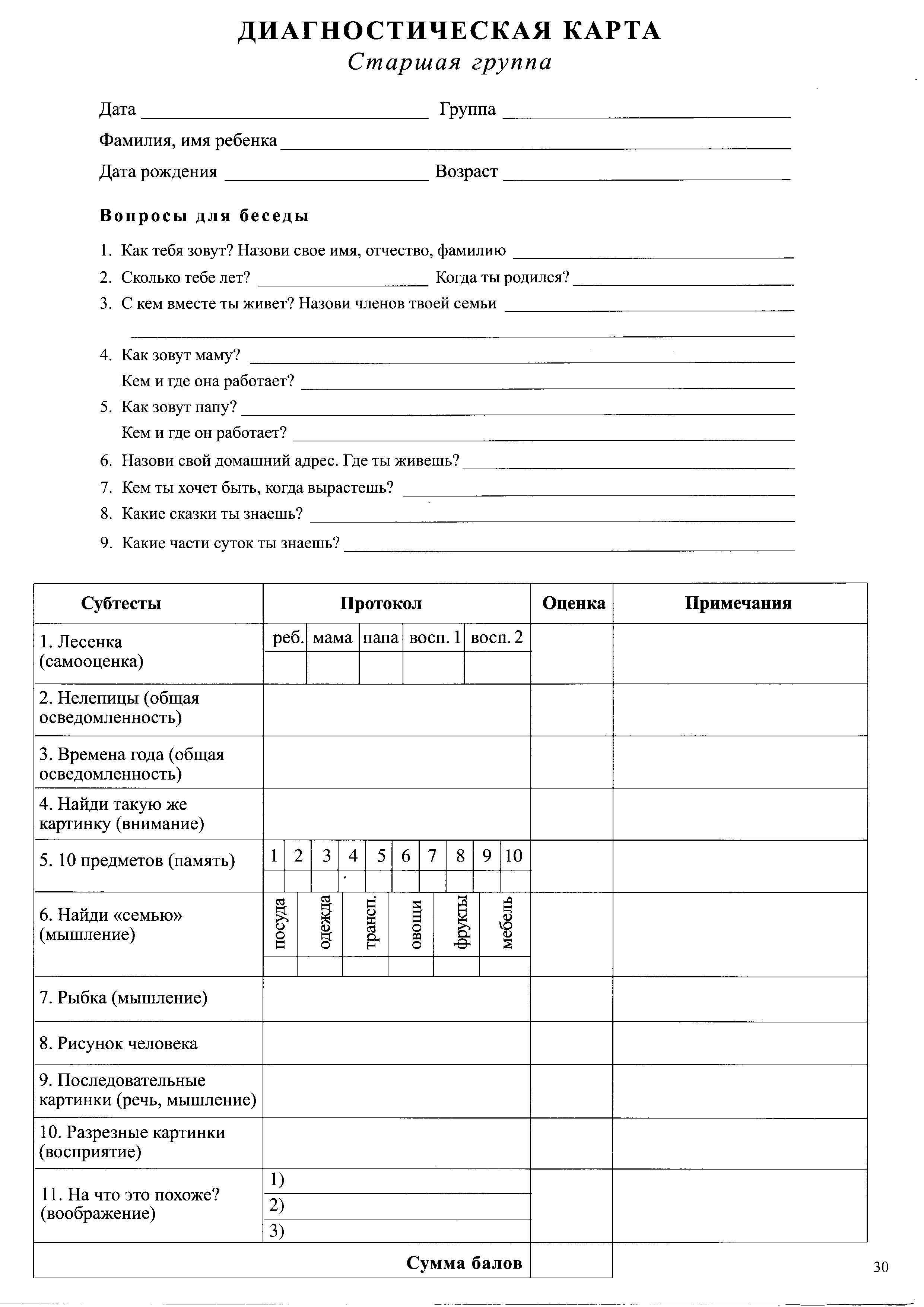 №МесяцРабота с детьми1СентябрьДиагностика предпосылок одаренности в способности к обучению (Анкета «Определение одаренности у ребенка», Экспресс диагностика Павлова Н.Н, Руденко Л.Г) 2Октябрь1. Ознакомление детей с игровым набором «Дары Фрёбеля» (в мире фигур)2. «Зоопарк»3. «Королевство Кривых зеркал»4. «Бабочки»3Ноябрь1. «Гербы и флаги»2. «На лугу»3. «Кот, петух и лиса»4. «Пастушок»4Декабрь1. «Посади дерево»2. «За окном»3. «Ее величество точка»4. «Украшаем елку»5Январь1. «Поможем лягушке»2. «Магазин»3. «Кормушка для птиц»4.  «Гномы и великаны»6Февраль1. «Приглашаем в теремок»2. «Джунгли»3. «Морские обитатели»4.  «Пароход»7Март1. «Путешествие»2. «Космос»3. «Почта»4. «Пир на весь мир»8Апрель1. «Настроение»2. «Знаки», «Дорожное движение»3. «Три медведя»4. «Шаровая молния»9Май1. «Аптека»2. «Дудочка и кувшинчик»3. «Живая шляпа»Итоговая диагностика предпосылок одаренности в способности к обучению (Экспресс диагностика Павлова Н.Н, Руденко Л.Г)